Didaktischer Hinweis: Günther Grass „Im Ei“Eine Möglichkeit, die SuS mit dem Lyriker Günter Grass bekannt zu machen, ist das Gedicht „Im Ei“ aus dem Jahr 1958 (Die Textvorlage findet sich unter anderem in der Werksausgabe in 10 Bänden, Hg. v. Volker Neuhaus, Bd. 1 Gedichte und Kurzprosa, S. 301). In dem Gedicht sieht sich das lyrische Ich als Teil einer Gruppe, welche in einem Ei lebt und sich Gedanken um den Zeitpunkt des Schlüpfens macht. Das Gedicht spielt mit dem Kontrast von Innen- und Außenwelt; wobei es sich auf die Präsentation der Innensicht beschränkt.
Das Ei ist eine Allegorie für das menschliche Dasein; aus seiner hermetischen Welt des Eis heraus, können die Menschen nur Vermutungen über die Beschaffenheit der Außenwelt und den Schöpfer bzw. Lenker des Schicksals (Henne) anstellen. Weder die Philosophie (Str. III, V. 3+4), noch die Theologie (Str. IV), oder die Naturwissenschaften (Str. V) bzw. die Psychologie (Str. VI, V. 4+5) sind dabei hilfreich. So wird die Sicherheit: „Wir werden bebrütet“ (V. 5) langsam dekonstruiert („Wir nehmen an, dass wir gebrütet werden“ – „Und wenn wir nun nicht gebrütet werden?“), und wird schließlich zur bloßen Hoffnung, „[…] dass wir gebrütet werden“, herabgestuft. Das Gedicht endet in der ironisch, makaberen Androhung eines Endes in der Pfanne (VIII, V. 4+5).Einstieg: Kurzporträt über den Autor
im Plenumaktuelle Links: weitere Links finden Sie auf Seite 5Sein Leben in Bildern (NDR)
Lebenslauf, Werk und Wirken etc. (Wikipedia)Vor der Lektüre: Gedanken zum Ei
in EA oder im PlenumMaterialMögliche Leitfragen:Was zeichnet ein Ei aus? (z.B. Schale, schwer zu zerbrechen, flüssiges Inneres, zwei verschiedene Bestandteile)Wozu dient ein Ei? (z.B. Brutstätte für Küken, Nahrung)Warum ist ein Ei eiförmig? (z.B. hohe Stabilität, angenehm zu bebrüten) Welche Bedeutung hat das Ei für das darin heranwachsende Küken? (z.B. Schutz)Bilder von brütenden Hennen (Perspektive Henne) und von Küken, die schlüpfen (Perspektive Küken).Überleitung zum Text: Arbeitsblatt 1, auf der Vorderseite sollte der Text stehen.Nach der Lektüre: Erarbeitung und Vertiefung
in EA und / oder im PlenumArbeitsblatt 2 + 3 (Differenzierung: kursiv gedruckte Hinweise erleichtern die Erarbeitung)
und / oder anhand der „Karten für den Gedichtvergleich“ (LBS)Im Plenum: Deutung des Gedichtes; vorbereitend sollten die Arbeitsblätter in PA bearbeitet werdenVertiefung: Deutung im historischen Kontext (Entstehungszeit), unter der Berücksichtigung der Person und des Gesamtwerkes Günter Grass‘; vgl. auch Arbeitsblatt 1Mögliches Vergleichsgedicht: Joachim Ringelnatz, „O Welt in einem Ei“Günther Grass „Im Ei“ (1958)	Arbeitsblatt 1Hintergrundinformationen Günter Grass wurde 1927 geboren und ist ein international bekannter Autor. Er wurde durch zahlreiche Auszeichnungen geehrt, unter anderem erhielt er 1999 den Nobelpreis für seinen Roman “Die Blechtrommel”. Sein Werk ist sehr umfassend, neben zahlreich publizierten literarischen Werken widmete er sich ebenso der bildenden Kunst und zeigte starkes politisches Engagement hinsichtlich der Menschenrechte und für gegenseitige Toleranz. Viele seiner Werke drücken Gesellschaftskritik aus (Stichwort: Schreiben gegen das Vergessen). 
Er gilt als einer der wichtigsten deutschen Schriftsteller, war oft kompromisslos; er löste immer wieder heftige Kontroversen aus, zuletzt im Jahr 2012 wegen seines israel-kritischen Gedichts „Was gesagt werden muss“ und starb am 13.04.2015.Das vorliegende Gedicht stammt aus dem Jahr vor der Veröffentlichung seines bekannten Romans „Die Blechtrommel”. „Neben seinen Romanen schrieb Grass auch einige Gedichtbände, die er mit eigenen Bildern und Zeichnungen ergänzte. Später erklärte er, am meisten liege ihm die Lyrik, von der er eigentlich komme. Sie erschien ihm als die Form des Schreibens, die am klarsten und deutlichsten sei und mit der er sich selber am besten in Frage stellen und ausmessen könne.“ [wikipedia]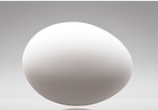 Günther Grass „Im Ei“ (1958)	Arbeitsblatt 2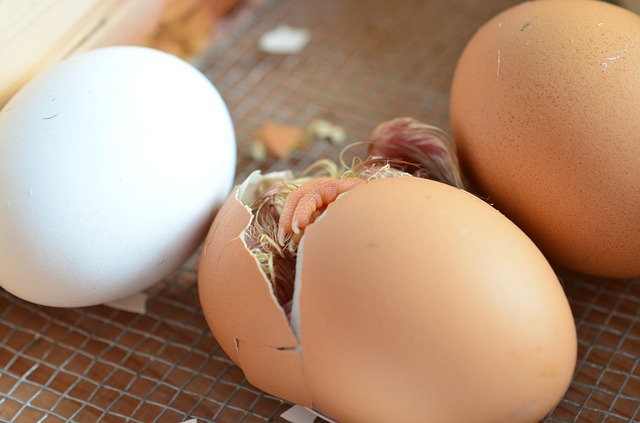 [www.pixabay.com]Worüber machen sich die ungeschlüpften Küken Sorgen? Welche Konsequenzen könnten sie befürchten?In Grass‘ Gedicht ist eine weitere Frage enthalten. Schreibe sie heraus und formuliere in eigenen Worten, was die Eibewohner befürchten.Günther Grass „Im Ei“ (1958)	Arbeitsblatt 3Fassen Sie den Inhalt des Gedichtes Strophe für Strophe zusammen.
Bleiben Sie dabei auf der Bildebene (Ei, die Bebrüteten, die Brütenden).
Schreiben Sie ihre Notizen links neben die jeweiligen Strophen.Gliedern Sie das Gedicht in Sinnabschnitte.Wie beschreibt das lyrische Ich die Wesen außerhalb des Eis? Wie beschreibt es die Gruppe im Ei? Welcher Gruppe rechnet es sich selbst zu und woran merkt man das? Ob und inwieweit unterscheidet es sich von den anderen?
Markieren Sie hierfür zunächst alle Personalpronomen im Text.Günter Grass verwendet sprachliche Bilder – benennen Sie diese und untersuchen sie hinsichtlich ihrer Wirkung. Notizen zu diesen und weiteren sprachlichen Merkmalen werden rechts vom Text notiert und im Text unterstrichen.
Beachten Sie besonders den Titel (Allegorie: die Verbildlichung von Abstraktem oder Unwirklichem. Dabei wird das Allgemeine im Besonderen abgebildet)
Wofür steht das Ei? Wofür die ungeschlüpften Küken? 
Wofür d... Brütende?  heißt es im Gedicht der oder die Brütende? Warum?
Wofür könnte der Bleistift, die Kritzeleien stehen?Fallen Ihnen weitere sprachliche Gestaltungsmittel auf? - Notizen rechts vom Text.Bearbeiten Sie nun die Aufgabe auf Arbeitsblatt 1 (Gedankenblase).
Was ist ihrer Meinung nach das Thema des Gedichtes?Weitere aktuelle Links zu Günther GrassWir bitten zu entschuldigen, wenn ein Link nicht mehr zu dem gewünschten Artikel führt. Dies ist bei aktuellen Artikeln leider nicht zu vermeiden. Wir bemühen uns jedoch die Liste ständig zu aktualisieren und sind dankbar für Hinweise auf „tote“ Links (fg_deutsch@mail.schule-bw.de).Leben und Werk Günther Grass´Homepage Grass-HausZeittafel (Günter-Grass-Haus, Lübeck)Grass´ wichtigste Werke, Artikel der SZInformationen zum Werk und Leben, x-librisSpiegel Artikel Spiegel online Kultur: alle Artikel und HintergründeFilmbeiträge:Grass zu facebook, Louisana Chanel  (2:11 Minuten)Zum Tod Günther Grass´Spiegel  Artikel (1) zum Tod von Günther Grass:  „Abschied von einer Jahrhundertfigur“Spiegel Artikel (2): „Günter Grass ist tot“FAZ-Artikel : „Günter Grass im Alter von 87 Jahren verstorben“Wesen außerhalb des EisGruppe im Ei 